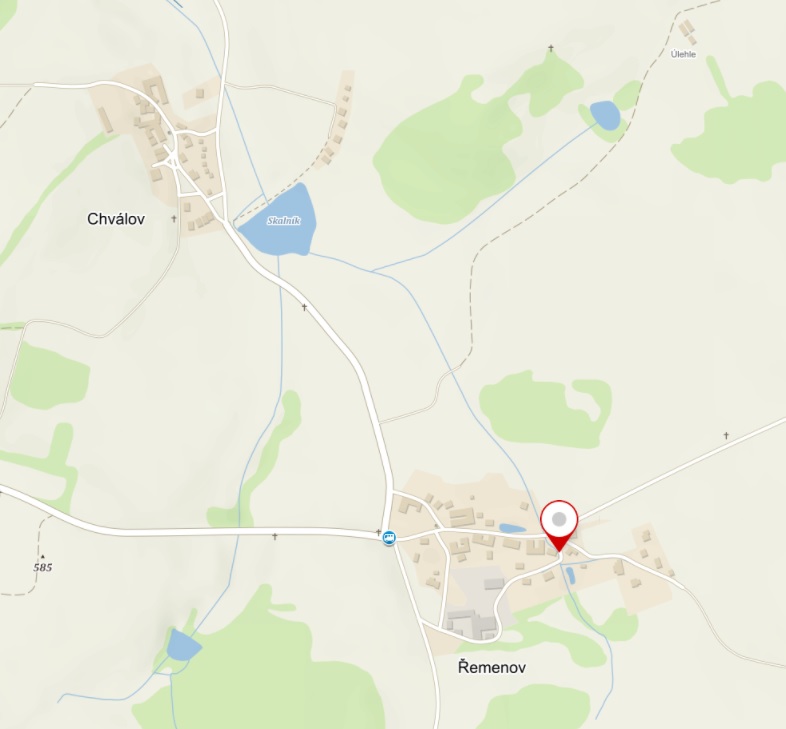 Místo:			Myslivecká klubovna HS Olešná                                     Řemenov 17GPS: 			Loc: 49.4265272N, 15.2723119EČESKOMORAVSKÁ  MYSLIVECKÁ JEDNOTA, z.s.OKRESNÍ MYSLIVECKÝ SPOLEK PELHŘIMOVNA  OBCI 1879, 393 01 PELHŘIMOVTEL: 565 322 197  e-mail: kynologie.omspe@email.czPOŘÁDÁ DNE 29.05.2021Zkoušky vlohohařů, loveckých slídičů, teriérů a jezevčíkův HS OlešnáPROPOZICENA ZKOUŠKY VLOH
pořádaných dne 29.05.2021  v HS OlešnáOrganizační výbor:Ředitel zkoušek: Ing. Václav Bárta 
Pověřená osoba: Ing. Lukáš Bláha
Zástupce pořádajícího HS: Jan Novák, tel.: 728 142 886Rozhodčí deleguje ČMMJ, z.s. - OMS PelhřimovVŠEOBECNÉ PODMÍNKY:zkouší se dle platného zkušebního řádu ČMMJ pro zkoušky lovecké upotřebitelnosti platného od 1.1.2020během zkoušek je nutné dodržovat „Řád ochrany zvířat při zkouškách lovecké upotřebitelnosti, nebo svodu loveckých psů“, schváleného na ÚKOZ dne 23.2.2006vedoucí psa musí být myslivecky ustrojen, mít u sebe průkaz původu psa, potvrzení o vakcinaci psa, zbraň a náboje, doklady ke zbrani, lovecký lístek a doklad o pojištěnívůdce, který není držitelem lovecké zbraně, si zajistí doprovod s loveckou zbranínemocní psi a háravé feny nebudou ke zkouškám připuštěnipořadatel neručí za škody způsobené psem, za jeho zranění či jeho případnou ztrátu uzávěrka přihlášek je 14.05.2021 zkoušky se konají za každého počasízákladní poplatek za zkoušky je 1 200,- Kč,
pro členy ČMMJ je poplatek 600,- Kč,
pro členy ČMMJ OMS Pelhřimov je poplatek 500,- Kč poplatek je možno uhradit bankovním převodem na účet MONEY BANK 501203834/0600 pod variabilním symbolem uveďte datum konání akce ve formátu 20210529, do zprávy pro příjemce uveďte jméno a příjmení majitele psa VETERINÁRNÍ PODMÍNKY:všichni psi budou opatřeni průkazem o vakcinaci, obsahujícím záznam o provedené vakcinaci proti vzteklině, psince a parvoviróze v době od 30dnů do jednoho roku před pořádáním akce, které se zúčastníUPOZORNĚNÍ POŘADATELE:Během zkoušek nesmí být vůdce pod vlivem alkoholu nebo jiných návykových látek. Při porušení tohoto zákazu má pořadatel právo vůdce ze zkoušek vyloučit.Program:Sobota 29.05.20217.30 sraz rozhodčích a současně porada rozhodčích 7.45 sraz všech účastníků zkoušek v Řemenově čp. 17 – myslivecká klubovna8.00 – 8.45 veterinární přejímka, slavnostní zahájení, organizace zkoušek a rozlosování do skupin8.45 předvedení psů dle disciplin podle ZŘ pro jednotlivá plemena14.00 – 15.00 předpokládané ukončení zkoušek, vyhlášení výsledků, předání dokladů o vykonané zkoušceZKOUŠKY BUDOU POŘÁDÁNY V SOULADU S V DEN KONÁNÍ PLATNÝMI PROTIEPIDEMICKÝMI OPATŘENÍMI. 
ŽÁDÁME O JEJICH RESPEKTOVÁNÍ.